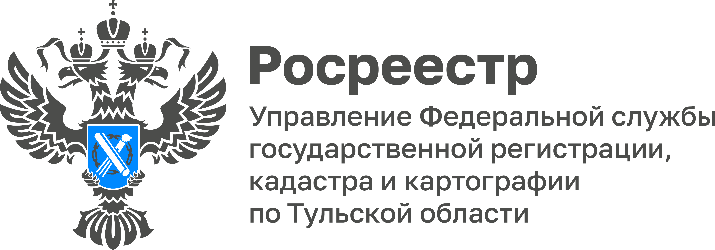 За 5 месяцев 2023 года жителями Тульской области получено более 930 тыс. сведений из ЕГРНЗа 5 месяцев 2023 года Филиалом ППК «Роскадастр» по Тульской более 930 тыс. запросов на получение сведений Единого государственного реестра недвижимости (ЕГРН), из них в электронном виде более 900 тыс. запросов.За май 2023 года отработано более 190 тыс. запросов на получение сведений из ЕГРН. При этом число запросов в электронной форме составило более 183 тыс. запросов.«До 1 марта 2023 года сведения в ЕГРН о правообладателе недвижимости были открытыми. Теперь сведения о фамилии, имени, отчестве и дате рождения правообладателя в выписке из ЕГРН будут доступны только при условии, если правообладатель недвижимости открыл информацию на основании специального заявления о возможности предоставления третьим лицам своих персональных данных», - отметила директор филиала ППК «Роскадастр» по Тульской области Светлана Васюнина.Сотрудники филиала на возмездной основе выезжают к заявителям с целью курьерской доставки документов, подготовленных по результатам рассмотрения запросов о предоставлении сведений ЕГРН, помогая  им экономить свое время, оформляя документы из дома или офиса. Подробную информацию можно узнать по телефону: 8 (4872) 77-33-17 (доб. 0-2313, 0-2312, 0-2413).